DOCUMENTOS QUE SE ADJUNTAN: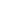 MEMORIA DE VERIFICACIÓN (Descripción detallada del proyecto que incluya los apartados mencionados a continuación)Justificación (Fundamentación argumentada)Objetivos del proyecto (Indicando su imbricación con los de la Programación Docente) Contenidos (Indicando su imbricación con los de la Programación Docente)Metodología(Incluyendo actividades, temporalización, espacios, recursos educativos e instrumentos a emplear)Desarrollo y valoración (Relato de la experiencia, resumen de los resultados y propuesta de mejora)Osuna, a	de	de 20____A/A: SR. DIRECTOR DE LA ESCUELA UNIVERSITARIA DE OSUNASOLICITUD DE PROYECTOS DE INNOVACIÓN DOCENTE EN LAS TITULACIONES DE LA ESCUELA UNIVERSITARIA DE OSUNASOLICITANTE/ COORDINADOR(Sólo podrá aparecer un coordinador)SOLICITANTE/ COORDINADOR(Sólo podrá aparecer un coordinador)SOLICITANTE/ COORDINADOR(Sólo podrá aparecer un coordinador)SOLICITANTE/ COORDINADOR(Sólo podrá aparecer un coordinador)SOLICITANTE/ COORDINADOR(Sólo podrá aparecer un coordinador)SOLICITANTE/ COORDINADOR(Sólo podrá aparecer un coordinador)SOLICITANTE/ COORDINADOR(Sólo podrá aparecer un coordinador)Apellidos : Apellidos : Apellidos : Nombre:Nombre:Nombre:N.I.F.:Correo-e:Correo-e:Tfno. Fijo:Tfno. Fijo:Tfno. Fijo:Tfno. Móvil:Tfno. Móvil:  Grado/Asignatura:  Grado/Asignatura:  Grado/Asignatura:  Grado/Asignatura:  Grado/Asignatura:  Grado/Asignatura:  Grado/Asignatura:Firma:Firma:Firma:Firma:Firma:Firma:Firma:Equipo de Trabajo Inicial(se puede añadir un número ilimitado de participantes)Equipo de Trabajo Inicial(se puede añadir un número ilimitado de participantes)Equipo de Trabajo Inicial(se puede añadir un número ilimitado de participantes)Equipo de Trabajo Inicial(se puede añadir un número ilimitado de participantes)Equipo de Trabajo Inicial(se puede añadir un número ilimitado de participantes)Equipo de Trabajo Inicial(se puede añadir un número ilimitado de participantes)Equipo de Trabajo Inicial(se puede añadir un número ilimitado de participantes)Apellidos :Apellidos :Apellidos :Nombre:Nombre:Nombre:N.I.F.:Correo-e:Correo-e:Tfno. Fijo:Tfno. Fijo:Tfno. Fijo:Tfno. Móvil:Tfno. Móvil:Grado/Asignatura:Grado/Asignatura:Participantes(Añada aquellos profesores no incluidos en el Equipo de Trabajo Inicial) (se puede añadir un número ilimitado de participantes)Participantes(Añada aquellos profesores no incluidos en el Equipo de Trabajo Inicial) (se puede añadir un número ilimitado de participantes)Participantes(Añada aquellos profesores no incluidos en el Equipo de Trabajo Inicial) (se puede añadir un número ilimitado de participantes)Participantes(Añada aquellos profesores no incluidos en el Equipo de Trabajo Inicial) (se puede añadir un número ilimitado de participantes)Participantes(Añada aquellos profesores no incluidos en el Equipo de Trabajo Inicial) (se puede añadir un número ilimitado de participantes)Participantes(Añada aquellos profesores no incluidos en el Equipo de Trabajo Inicial) (se puede añadir un número ilimitado de participantes)Participantes(Añada aquellos profesores no incluidos en el Equipo de Trabajo Inicial) (se puede añadir un número ilimitado de participantes)Apellidos:Apellidos:Nombre:Nombre:Nombre:N.I.F.:N.I.F.:Correo-e:Tfno. FijoTfno. FijoTfno. FijoTfno. Móvil:Tfno. Móvil:Tfno. Móvil:Grado/Asignatura:Grado/Asignatura:Grado/Asignatura:Grado/Asignatura:Grado/Asignatura:Grado/Asignatura:Grado/Asignatura:Datos del proyectoDatos del proyectoTítulo de Proyecto:Título de Proyecto:Código/s asignaturas/s a la/s que afecta:Código/s asignaturas/s a la/s que afecta:Código titulación/es a la/s que afecta:Código titulación/es a la/s que afecta:Descripción breve del proyecto:(Máx. 3000 caracteres)Descripción breve del proyecto:(Máx. 3000 caracteres)Fecha Inicio del Proyecto: --/--/--Fecha Fin del Proyecto: --/--/--Recursos materiales necesarios para la ejecución del proyecto:Recursos materiales necesarios para la ejecución del proyecto: